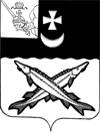 КОНТРОЛЬНО-СЧЕТНАЯ КОМИССИЯ БЕЛОЗЕРСКОГО МУНИЦИПАЛЬНОГО ОКРУГАВОЛОГОДСКОЙ ОБЛАСТИ161200, Вологодская область, г. Белозерск, ул. Фрунзе, д.35,оф.32тел. (81756)  2-32-54,  факс (81756) 2-32-54,   e-mail: krk@belozer.ruЗАКЛЮЧЕНИЕфинансово-экономической экспертизы на проект решения Представительного Собрания округа «О дополнительной выплате лицам, призванным на военную службу по контракту в Вооруженные Силы Российской Федерации»26 сентября  2023 годаЭкспертиза проекта проведена на основании  пункта 9.1 статьи 9 Положения о контрольно-счетной комиссии Белозерского муниципального округа Вологодской области, утвержденного решением Представительного Собрания Белозерского муниципального округа от 12.10.2022 № 19, пункта 1.6 плана работы контрольно-счетной комиссии Белозерского муниципального округа на 2023 год.Цель финансово-экономической экспертизы: определение соответствия положений, изложенных в проекте решения, действующим нормативным правовым актам Российской Федерации, субъекта Российской Федерации и муниципального образования. Предмет финансово-экономической экспертизы: проект  решения Представительного Собрания округа «Сроки проведения: с 26.09.2023  по 26.09.2023Правовое обоснование финансово-экономической экспертизы:В ходе подготовке заключения использованы следующие нормативные документы: Бюджетный кодекс Российской Федерации;Федеральный закон от 06.10.2003 № 131-ФЗ «Об общих принципах организации местного самоуправления в Российской Федерации»;Для проведения мероприятия   представлены следующие материалы:проект решения Представительного Собрания округа «О дополнительной выплате лицам, призванным на военную службу по контракту в Вооруженные Силы Российской Федерации»В результате экспертизы  установлено:Проектом решения предлагается установить для граждан РФ единовременную денежную выплату в размере 305 000 рублей, которые заключили контракт о прохождении военной службы в Вооруженных силах РФ с Министерством обороны РВ, сроком на один год и далее.Из представленного проекта решения следует, что получателем единовременной денежной выплаты являются все граждане, заключившие контракт о прохождении военной службы в Вооруженных силах РФ с Министерством обороны РВ.Порядок предоставления единовременной выплаты, призванным на военную службу по контракту в Вооруженные силы РФ устанавливается Постановлением администрации Белозерского муниципального округа Вологодской области.Финансирование единовременной выплаты производится за счет средств бюджета округа.Проект решения представлен на экспертизу в контрольно-счетную комиссию без листа согласования с юридическим отделом администрации.В соответствии п.5.6.2. статьи 5.6 раздела V рассмотрение и утверждение  решения Представительного Собрания о бюджете округа, внесение изменений в решение о бюджете округа Положения о бюджетном процессе в Белозерском муниципальном округе Вологодской области совместно с проектом решения о внесении изменений в решение о бюджете округа на текущий финансовый год и плановый период представлять обоснования предлагаемых изменений (в случае, если эти изменения связаны с дополнительными расходами бюджета округа, должны быть указаны источники их финансирования).В контрольно-счетную комиссию округа не представлены обоснования принятия дополнительных расходных обязательств с указанием источников их финансирования.В соответствии со статьей 83 Бюджетного Кодекса РФ выделение бюджетных ассигнований на принятие новых видов расходных обязательств или увеличение бюджетных ассигнований на исполнение существующих видов расходных обязательств может осуществляться только с начала очередного финансового года при условии включения соответствующих бюджетных ассигнований в решение о бюджете либо в текущем финансовом году после внесения соответствующих изменений в закон решение о бюджете при наличии соответствующих источников дополнительных поступлений в бюджет и (или) при сокращении бюджетных ассигнований по отдельным статьям расходов бюджета.Документы, подтверждающие поступление дополнительных доходных источников в бюджет округа либо сокращение бюджетных ассигнований по отдельным статьям расходов в контрольно-счетную комиссию округа не представлены.Таким образом, принятие данного вида расходных обязательств, предполагается без наличия доходного источника.Вывод по результатам  экспертизы проекта решения:1.При рассмотрении депутатами Представительного Собрания округа представленного проекта решения, следует учесть риск принятия расходного обязательства при отсутствии дополнительных поступлений в бюджет округа. 2. В случае принятия положительного решения, контрольно-счетная комиссия предлагает конкретизировать лиц, которые могут претендовать на получение единовременной денежной выплаты.Председатель контрольно-счетной комиссии округа                                                                           Н.С.Фредериксен          